DECC | PUJCDepartamento de Electrónica y Ciencias de la Computación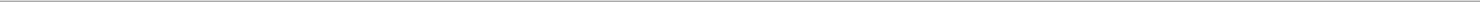 Programación Orientada a ObjetosInformación BásicaCréditos: 3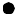 Horas de trabajo acompañado: 5 horas por semana ( 3 horas de clase, 2 horas de taller)Horas de trabajo independiente: 3 horas por semanaPre-requisitos:  300CIP002 Fundamentos y estructuras de programaciónTipo de curso: Núcleo de Formación Fundamental.Descripción del CursoEste curso presenta conceptos de diseño y programación orientada a objetos (OO). El curso utiliza el enfoque "Los objetos primero", que es la base del paradigma OO. Adicionalmente este curso introduce nociones de ingeniería de software como los diagramas de clase UML, buenas prácticas de diseño, las pruebas unitarias y el manejo de excepciones.Objetivo de la asignatura: Analizar, diseñar e implementar soluciones de problemas de mediana escala mediante la aplicación del paradigma de la programación orientada a objetos y prácticas de ingeniería de software.  Objetivo del capítulo 1: Programación orientada a objetosIdentificar las características de la programación orientada a objetos mediante el estudio de técnicas para representar y codificar clases, objetos, métodos, atributos con las notaciones UML y el lenguaje C++Objetivo del capítulo 2: Diseño orientado a objetosDiseñar e implementar soluciones a problemas usando el paradigma orientado a objetos a partir la aplicación de prácticas que favorezcan la abstracción, encapsulamiento, herencia y polimorfismo en lenguaje C++.Objetivo del capítulo 3: Desarrollo de software a media escalaReconocer técnicas de desarrollo de software de media escala mediante el estudio de técnicas de gestión de excepciones, pruebas unitarias, principios de diseño de software y patrones de diseño propuestos en la ingeniería de software para construir productos de software de calidad. Competencias técnicas específicas que se desarrollanDiseño de diagramas de clases con UML (Avanzado)Programación en C++ (Intermedio)Stack para gestión de versiones [Git – GITHUB] (Básico) Uso de línea de comandos (Básico) Elaboración de archivos MakefilesInteracción con IDE variados (Visual studio code, CLion) ContenidoCapítulo 1: Paradigma de programación orientada a objetosTotal de horas: 32Capítulo 2: Diseño orientado a objetosTotal de horas: 23Capítulo 3: Desarrollo de software a media escalaTotal de horas: 25Integración CurricularResultados de Programa (ABET)Los graduados del programa tendrán la capacidad de:Analizar un problema computacional complejo y aplicar los principios de la computación y otras disciplinas relevantes para identificar solucionesDiseñar, implementar y evaluar una solución basada en la computación para satisfacer un conjunto dado de requisitos informáticos en el contexto de la disciplina del programa. La habilidad para diseñar, implementar y evaluar procesos y sistemas computacionales.Comunicarse eficazmente en una variedad de contextos profesionales.Reconocer las responsabilidades profesionales y hacer juicios informados en la práctica de la computación basados en principios legales y éticos.Funcionar efectivamente como miembro o líder de un equipo dedicado a actividades propias de la disciplina del programa.Aplicar la teoría de la computación y los fundamentos del desarrollo de software para producir soluciones basadas en la computaciónRelevancia del curso con los resultados de programaEscala: (1) baja relevancia - (5) alta relevancia.Calificación y balance de evaluaciónRelación de objetivos del curso con resultados de programa y estrategia de evaluaciónBibliografíaC++ programming: an object-oriented approach. Forouzan, B. A., & Gilberg, R. F, 2019.Rai, L. (2015). Programming in C++ (Vol. 4).C how to program, Sixth Edition; Deitel, Ed. Deitel, P., & Deitel, H. 2010.Larman, C. (2004). Applying UML and Patterns: An Introduction to Object-Oriented Analysis and Design and Iterative Development, Third Edition.Booch, G., Maksimchuk, R. A., Engle, M. W., Young, B. J., Conallen, J., & Houston, K. A. (2007). Object-Oriented Analysis and Desing wtih Applications (Third). Addison-Wesley.Stroustrup, B. (2014). Programming - Principles and Practice Using C++. In Addison-Wesley.Google (2021) C++ style guide. https://google.github.io/styleguide/cppguide.htmlInstalacionesSalón de clase con computador y proyector. Laboratorio de Ingeniería de Sistemas y Computación.Material de este semestreSesiónHoras teóricasPrácticas acompañadasTemasProfundidadBibliografía120Presentación del curso, profesor y estudiantesEjercicios de programación de repasoEvaluación221Introducción al modelo Orientado a objetos y comparación con la programación estructuradaIntroducción a C++Familiaridad[1] Capítulo 2[4] Sección 1.4 -  1.53  - 543Elementos principales de la programación orientada a objetos.Clases y métodos, atributos primitivos y compuestosDiferencia atributos vs variables locales, Métodos, Getters | settersModificadores de accesoConstructores por defecto y con parámetros, instanciación de objetos.  Práctica en C++Evaluación[5] Capítulo 3. Sección 3.1 -3.363UML diagramas de clasesRelaciones entre clases asociación, agregación y dependencia[1] Capítulo 11[4] Capítulo 167 11Separación de clases .C y .CPPMakefiles y compilación de múltiples archivosGuardasEvaluación[3] Sección 16.3821Clases contenedoras: list, sets, mapsIteradoresEvaluación[6] Capítulo 20[1] Capítulo 18920Modelado de un sistema: técnicas para identificar clases, atributos y métodos.Evaluación[4] Capítulo 4.10 -1105Ejercicio diseño, codificación y mejora problema orientado a objetos en C++Evaluación[3] Capitulo 16 y 1712 -135Acompañamiento proyecto práctico y sustentaciónSesiónHoras teóricasPrácticas acompañadasTemasProfundidadBibliografía14 -1531Introducción pilares de la programación orientada a objetos: abstracción, encapsulamiento, herencia y polimorfismoHerencia.  Motivación para hacer herenciaConceptos claves: subclases y superclaseRepresentación en UMLHerencia de implementación: cuando subclase usa, modifica o remplaza valores o funcionalidades. Modificador de acceso protegidoLlamado a constructoresDiferencias Herencia / Asociación/AgregaciónUsos correctos e incorrectos de la herencia.  Regla is-a y principio de sustitución.Ejercicios en C++Evaluación[1] Capítulo 11[2] Capítulo 16[4] Capítulo 1715 - 1622Memoria dinámica en C++ Stack, HeapPaso de parámetros por referencia valor y apuntadoresMemory leak Dangling pointersDestructoresEjercicios C++Evaluación[2] Capítulo 17[6] Capítulo 1717 -1832Polimorfismo: sobrecarga y sobreescrituraCasteo implícito y explícitoEjercicios C++Evaluación[1] Capítulo 12[5] Capítulo 3. Sección 3.4192Clases y métodos estáticos y constEvaluación[3] Capítulo 182012Técnicas de abstracción:  clases abstractas, herencia múltiple e interfaces, buenas prácticas de herenciaEjercicios C++: métodos virtuales, enlace dinámicoEvaluación[1] Capítulo 12[5] Capítulo 3. Sección 3.42120Estándares de codificación. Importancia de los estándares de codificación, revisión de estándar de codificación de Google para C++Revisión de buenas prácticas de codificación: nombramiento de variables, organización de código, nombramiento de métodos.Uso[7]22 03Acompañamiento en proyecto práctico y sustentaciónEvaluaciónSesiónHoras teóricasPrácticas acompañadasTemasProfundidadBibliografía232Manejo de excepciones en C++Uso[1] Capítulo 142421Pruebas unitarias en C++Uso[2] Capítulo 19[6] Capítulo 2625-26   32Principios GRASP en el diseño orientado a objetosUso[4] Capítulo 17 y Capítulo 1827 -2832Patrones de diseño de creación, de comportamiento y estructuralesFamiliaridad[4] Capítulo 2529 -3022Diseño detallado vs diseño de alto nivel - Patrones de arquitecturaFamiliaridad[4] Capítulo 3330 -3206Acompañamiento en proyecto práctico y sustentaciónEvaluaciónResultados de ProgramaResultados de ProgramaResultados de ProgramaResultados de ProgramaResultados de ProgramaResultados de ProgramaResultados de Programa1234 56Relevancia2414Instrumento de Evaluación%CompetenciasCompetenciasCompetenciasCompetenciasCompetenciasCompetenciasInstrumento de Evaluación%123456Proyecto 120%4%8% 2%Proyecto 220%4%8%2% 6%Proyecto 320%4%8%2% 3%Ensayo10%3% Tareas, participación30% 12%12%12%100%18%36%0%0%9%37%Resultados del ProgramaIndicadores de DesempeñoObjetivos/Contenido del CursoActividades de AprendizajeInstrumentos de Medición1. Analizar un problema computacional complejo y aplicar los principios de la computación y otras disciplinas relevantes para identificar soluciones1.1. Identificar los principios científicos y de ingeniería fundamentales que rigen un proceso o sistema determinado y relacionar los conceptos y principios teóricos con la resolución de problemas prácticos (Conocimiento - Análisis - Síntesis)1.2. Resolver problemas relacionados con la disciplina y otras áreas utilizando conocimientos, modelos y formalismos propios de la computación. (Aplicación)1.3. Analizar conjuntos de datos. (Análisis)1.4. Interpretar los resultados de modelos matemáticos para estimar la precisión y la fiabilidad. (Comprensión).1.5. Identificar componentes, interacciones, relaciones e interfaces entre componentes.  Sintetizar la información, las pruebas y los hechos necesarios para analizar un problema y formular una hipótesis (Análisis - Síntesis)TodosSesiones
magistrales,
ejercicios en
clase, proyecto,
talleres, tareas,
lecturas,
socialización de
trabajosProyecto 1Proyecto 2Proyecto 3Tareas y participación en clase2. Diseñar, implementar y evaluar una solución basada en la computación para satisfacer un conjunto dado de requisitos informáticos en el contexto de la disciplina del programa. La habilidad para diseñar, implementar y evaluar procesos y sistemas computacionales.2.1. Utilizar herramientas de desarrollo de software. Utilizar estándares de codificación al implementar componentes de software. (Aplicación). 2.2. Diseñar procesos y artefactos de software utilizando técnicas, herramientas y notación adecuadas. Implementar e integrar componentes de software que sigan fielmente los criterios de diseño. (Síntesis) 2.3. Evaluar un componente de software con respecto a las complejidades temporales y espaciales. Evaluar y verificar soluciones de software con respecto a los requisitos y restricciones del sistema. (Evaluación).2.4. Describir procesos de forma declarativa, abstrayéndose del comportamiento de la implementación. (Comprensión) 2.5. Utilizar las matemáticas, la lógica y el lenguaje de ingeniería para especificar los requisitos funcionales y no funcionales y las propiedades de los sistemas y procesos. (Aplicación)TodosSesiones
magistrales,
ejercicios en
clase, proyecto,
talleres, tareas,
lecturas,
socialización de
trabajosProyecto 1Proyecto 2Proyecto 3Tareas y participación en clase3. Comunicarse eficazmente en una variedad de contextos profesionales.3.1. Producir una comunicación escrita eficaz en cuanto a: estructura, coherencia, fluidez, ortografía, puntuación y gramática correctas (Aplicación).  3.2. Comunicar eficazmente con un lenguaje, un estilo, un ritmo, una fluidez y unas estrategias no verbales adecuadas a la audiencia a la que se dirige (Aplicación). 3.3. Utilizar recursos gráficos para comunicar y explicar una idea (Aplicación).3.4. Defender ideas con precisión y claridad (Evaluación).4. Reconocer las responsabilidades profesionales y hacer juicios informados en la práctica de la computación basados en principios legales y éticos.4.1. Identificar los códigos éticos relacionados con la disciplina (Conocimiento).4.2. Mostrar responsabilidad y comportamiento profesional. Reconocer la importancia de la profundidad y la amplitud de los conocimientos. (Valoración - Comprensión). 4.3. Analizar el impacto local y global de la computación y la ingeniería. Identificar los pros y los contras en las decisiones éticas relacionadas principalmente con los comportamientos profesionales. Juzgar los impactos de la computación y la ingeniería en el mundo.  Argumentar y justificar las decisiones éticas (Análisis - Evaluación).4.4. Capacidad para analizar el impacto local y global de la computación en los individuos, las organizaciones y la sociedad. Identificar los acontecimientos mundiales a los que probablemente afecta la computación y la ingeniería (Comprensión). 4.5. Utilizar los conocimientos para identificar los impactos de la computación y la ingeniería en una solución dada (Aplicación).5. Funcionar efectivamente como miembro o líder de un equipo dedicado a actividades propias de la disciplina del programa.5.1. Reconocer el papel cada vez más importante de la computación en entornos multidisciplinares (Conocimiento).5.2. Integrar puntos de vista, información, retroalimentación y críticas para proponer una solución (Síntesis). 5.3. Dirigir y gestionar las tareas del equipo y tomar decisiones basadas en la información del equipo (Respuesta)5.4. Seguir los calendarios y adaptar los recursos para cumplir los hitos (Aplicación).TodosEscritura de un
ensayo
argumentativoProyectosEnsayoProyecto 1Proyecto 2Proyecto 3Tareas y actividades en clase6. Aplicar la teoría de la computación y los fundamentos del desarrollo de software para producir soluciones basadas en la computación6.1. Utilizar herramientas de diseño, simulación y modelado de software. Reconocer la importancia de la modelización en la solución de un problema (Aplicación - Comprensión). 6.2. Combinar herramientas de software y hardware para resolver un problema (Síntesis). 6.3. Mostrar flexibilidad para adaptarse a diferentes lenguajes y paradigmas de programación (Valoración). 6.4. Evaluar las decisiones de diseño basándose en principios matemáticos y de computación. 6.5. Aplicar nuevos conocimientos para resolver un problema o desarrollar una solución (Aplicación). 6.6.	Interpretar y evaluar la información procedente de múltiples fuentes y relacionarla con conocimientos previos (Síntesis - Evaluación).TodosEscritura de un
ensayo
argumentativoProyectosActividades en claseEnsayoProyecto 1Proyecto 2Proyecto 3Tareas y actividades en clase